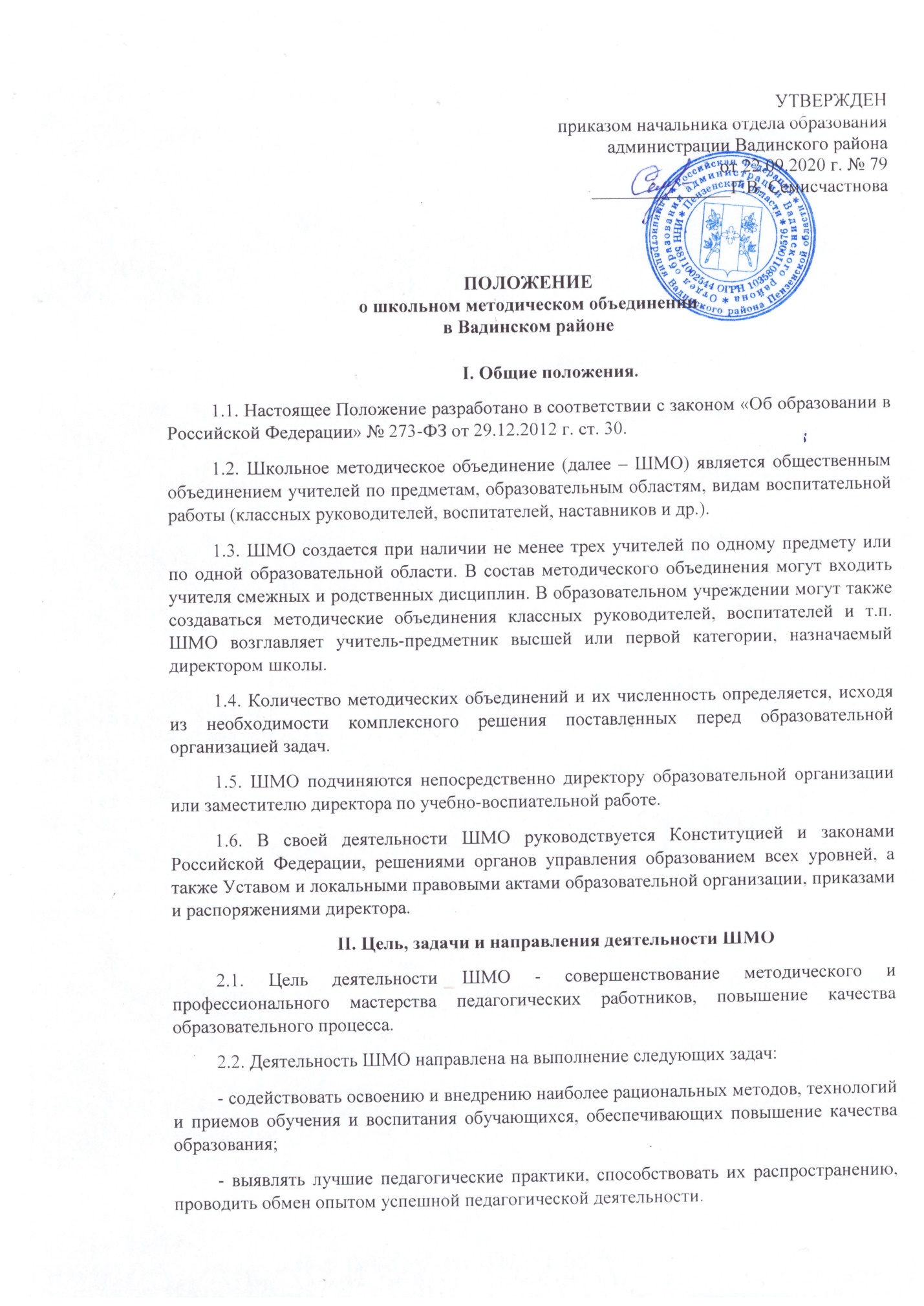 2.3. ШМО осуществляет деятельность по следующим направлениям:2.3.1. Экспертно-аналитическое направление включает- анализ состояния, динамики и эффективности методической работы в образовательной организации;- анализ уровня профессиональных компетенций педагогических работников образовательной организации), выявление профессиональных дефицитов;- выявление лучших педагогических практик, организации инновационной деятельности в образовательной организации.2.3.2. Информационно-консультационное направление включает:- консультационная поддержка педагогических работников образовательной организации, особенно – молодых педагогов;- информирование педагогических работников образовательной организации о наиболее значимых методических мероприятиях в регионе, муниципальном районе (городском округе), о реализуемых проектах, образовательных технологиях, об инновационной деятельности, о результатах конкурсных мероприятий и др;- информационное сопровождение подготовки и проведения мероприятий, конкурсов.2.3.3. Организационно-методическое направление включает: - организационно-методическое сопровождение подготовки и проведения мероприятий, конкурсов на уровне образовательной организации;- методическая поддержка деятельности соответствующей категории педагогических работников (семинары, открытые уроки, методические рекомендации и др.);- организация наставничества молодых педагогов в образовательной организации;- диссеминация лучших педагогических практик, организации инновационной деятельности педагогических работников образовательной организации.III. Основные формы работы ШМООсновными формами работы ШМО могут быть:3.1. Проведение экспериментов по новым методикам обучения и воспитания обучающихся, внедрение их результатов в образовательный процесс.3.2. Организация «круглых столов», семинары по учебно-методическим вопросам, творческие отчеты учителей и т.п.3.3. Проведение открытых уроков и занятий внеурочной деятельности, взаимопосещение уроков.3.4. Проведение предметных недель и методических дней.IV. Порядок работы ШМО4.1. Работа ШМО проводится в соответствии с планом работы на текущий учебный год. План составляется руководителем ШМО, рассматривается на заседании ШМО, утверждается решением педагогического совета образовательной организации.4.2. Заседания ШМО проводятся не реже одного раза в четверть. Все решения ШМО оформляются протоколом, подписываются руководителем ШМО.4.3. Контроль за деятельностью ШМО осуществляется директором образовательной организации или его заместителем по учебно-воспитательной работе.V. Документация ШМОПоложение о школьном методическом объединении.План работы ШМО на текущий учебный год.5.3. Протоколы заседаний ШМО.VI. Права и обязанности ШМО и его членов6.1. ШМО имеет право:готовить предложения и рекомендовать учителей на присвоение квалификационной категории;выдвигать предложения об улучшении учебного процесса в образовательной организации;рекомендовать к публикации материалы о передовом педагогическом опыте, накопленном в образовательной организации;ходатайствовать перед администрацией образовательной организации о поощрении учителей за активное участие в экспериментальной деятельности;рекомендовать учителям формы развития профессиональных компетенций;выдвигать от методического объединения учителей для участия в профессиональных конкурсах.6.2. Обязанности членов ШМО- участвовать в заседаниях методических объединений, практических семинарах и т. д.;- стремиться к повышению своего уровня профессионального мастерства;- знать актуальные методики и тенденции развития современных технологий преподавания предмета;- владеть основами анализа и самоанализа педагогической деятельности.